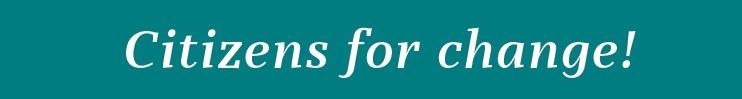 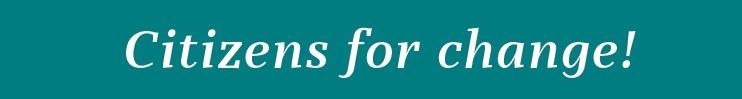 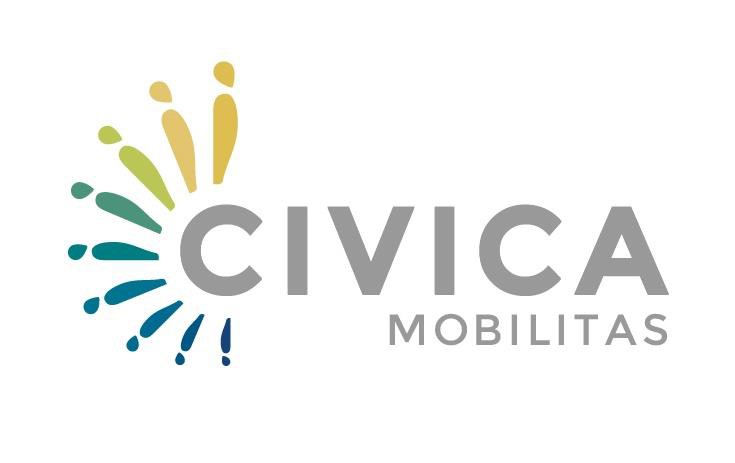 ЦИВИКА МОБИЛИТАС МАЛИ АКЦИСКИ ГРАНТОВИПОВИК ЗА ПРЕДЛОЗИРеф. бр. ЦМ-МАК-01ОБРАЗЕЦ ЗА КОНЦЕПТКОНЦЕПТ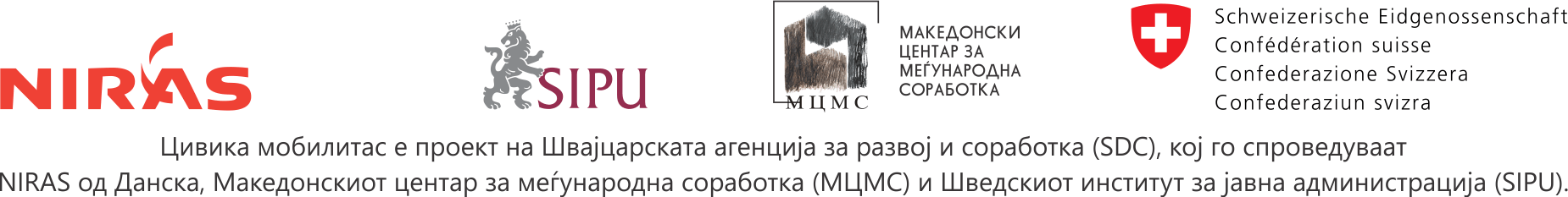 Ве молиме ограничете го концепт документот на максимум три страници. 1. АКЦИСКИ ПЛАНАпликантот, претставуван од долупотпишаниот законски застапник на апликантот, во контекст на овој повик за предлози, бр. ЦМ-MAK-01, го поднесува концептот:Апликант:Име на акцијата:Податоци за контакт:(име и презиме на лице за контакт, телефонски број и е-пошта)Број на концептот:(пополнува тимот на Цивика мобилитас)Реф. број на повикотЦМ-МАК-01ЦМ-МАК-01ЦМ-МАК-01Назив на акцијата(внесете го називот на акцијата на македонски јазик)(внесете го називот на акцијата на македонски јазик)(внесете го називот на акцијата на македонски јазик)Назив на акцијата(внесете го називот на акцијата на англиски јазик)(внесете го називот на акцијата на англиски јазик)(внесете го називот на акцијата на англиски јазик)Апликант(внесете го целиот назив на апликантот на македонски јазик)(внесете го целиот назив на апликантот на македонски јазик)(внесете го целиот назив на апликантот на македонски јазик)Апликант(внесете го целиот назив на апликантот на англиски јазик)(внесете го целиот назив на апликантот на англиски јазик)(внесете го целиот назив на апликантот на англиски јазик)Правен статус Здружение Фондација ФондацијаСоработници(доколку има …. наведете ги сите)(доколку има …. наведете ги сите)(доколку има …. наведете ги сите)Времетраење на акцијата(во месеци)(во месеци)(во месеци)Локација(Одредете го регионот(е), општините или заедниците кои ќе имаат придобивка од акцијата)(Одредете го регионот(е), општините или заедниците кои ќе имаат придобивка од акцијата)(Одредете го регионот(е), општините или заедниците кои ќе имаат придобивка од акцијата)Главен сектор на интервенција(Наведете кој сектор од Цивика мобилитас е најсоодветен за акцијата, видете дел 2.2., секторски приоритети во Водичот) (Наведете кој сектор од Цивика мобилитас е најсоодветен за акцијата, видете дел 2.2., секторски приоритети во Водичот) (Наведете кој сектор од Цивика мобилитас е најсоодветен за акцијата, видете дел 2.2., секторски приоритети во Водичот) Целна група(Наведете ги чинителите на кои се однесува акцијата, како и други чинители кои се вклучени и учествуваат во акцијата)(Наведете ги чинителите на кои се однесува акцијата, како и други чинители кои се вклучени и учествуваат во акцијата)(Наведете ги чинителите на кои се однесува акцијата, како и други чинители кои се вклучени и учествуваат во акцијата)УчествоДали сте учествувале во регионалните форуми на Цивика Мобилитас? Да НеУчествоДоколку одговорот е да, на кој форум беше предложена и/или дискутирана оваа идеја?Клучно прашање(Накусо опишете го тековниот проблем на кој ќе се осврне вашата акција за соработка)(Накусо опишете го тековниот проблем на кој ќе се осврне вашата акција за соработка)(Накусо опишете го тековниот проблем на кој ќе се осврне вашата акција за соработка)Цел Резултат(и)(Јасно опишете што ќе се промени како резултат на вашата предложена акција за соработка со наведување на планираните резултат(и). Со ова треба да ја покажете релевантноста на промената. Ве молиме, нумерирајте ги резултатите.)(Јасно опишете што ќе се промени како резултат на вашата предложена акција за соработка со наведување на планираните резултат(и). Со ова треба да ја покажете релевантноста на промената. Ве молиме, нумерирајте ги резултатите.)(Јасно опишете што ќе се промени како резултат на вашата предложена акција за соработка со наведување на планираните резултат(и). Со ова треба да ја покажете релевантноста на промената. Ве молиме, нумерирајте ги резултатите.)Главни активности(Ве молиме наведете ги и нумерирајте ги активностите)(Ве молиме наведете ги и нумерирајте ги активностите)(Ве молиме наведете ги и нумерирајте ги активностите)Соработка(Опишете како ќе ги користите методите за соработка за да ги постигнете посакуваните промени, како ќе биде управувана промената и кои улоги ќе ги имаат различните видови соработници)(Опишете како ќе ги користите методите за соработка за да ги постигнете посакуваните промени, како ќе биде управувана промената и кои улоги ќе ги имаат различните видови соработници)(Опишете како ќе ги користите методите за соработка за да ги постигнете посакуваните промени, како ќе биде управувана промената и кои улоги ќе ги имаат различните видови соработници)Промена(Опишете како соработката и планираните резултати ќе имаат влијание и како ќе го мерите ова влијание)(Опишете како соработката и планираните резултати ќе имаат влијание и како ќе го мерите ова влијание)(Опишете како соработката и планираните резултати ќе имаат влијание и како ќе го мерите ова влијание)БуџетI Човечки ресурсиМКДМКДБуџетII Оперативни трошоциМКДМКДБуџетIII Директни трошоциМКДМКДБуџетВкупно (I+II+III)МКДМКДБарање за грант(во МКД)(наведете го бараниот буџет/износ од Цивика мобилитас)(наведете го бараниот буџет/износ од Цивика мобилитас)(наведете го бараниот буџет/износ од Цивика мобилитас)Име на законскиот застапник(ци)Позиција(и)Потпис и печатМесто и датум